Профилактическая акция «Внимание-дети!»В рамках II этапа профилактической акции «Внимание-дети!», в целях профилактики детского дорожно-транспортного травматизма во время летних каникул 17 мая старший лейтенант полиции ДПС Токарев С.А. провел профилактическую беседу с учащимися 8х и 9х классов на тему «Соблюдение ПДД РФ».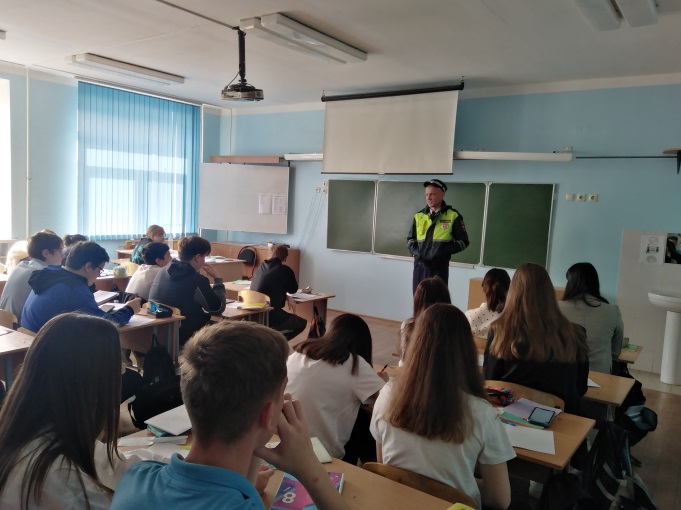 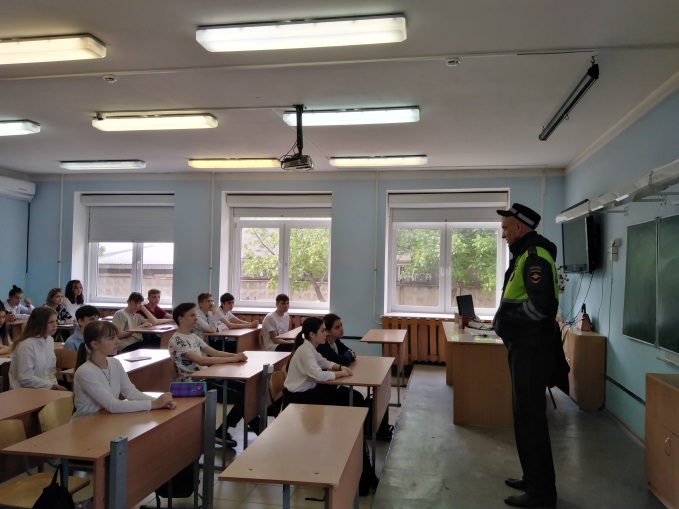 